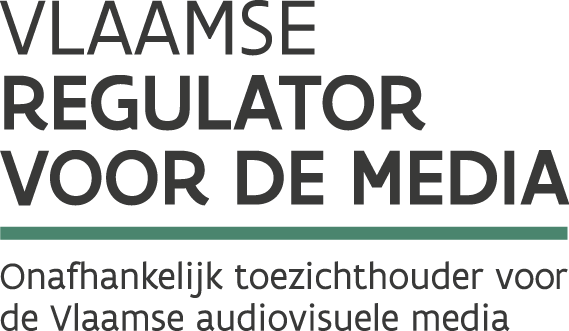 WERKINGSVERSLAG 2023Gelieve deze gegevens in te vullen!Identificatiegegevens: Naam:Adres maatschappelijke zetel://////////////////////////////////////////////////////////////////////////////////Aandeelhoudersstructuur op 31/12/2023://////////////////////////////////////////////////////////////////////////////////Het aantal abonnees op 31/12/2023://////////////////////////////////////////////////////////////////////////////////Het aantal abonnees in het Nederlandse taalgebied op 31/12/2023://////////////////////////////////////////////////////////////////////////////////Doorgegeven omroepprogramma’s op 31/12/2023://////////////////////////////////////////////////////////////////////////////////Jaarrekening 2023, goedgekeurd door de algemene vergadering van aandeelhouders://////////////////////////////////////////////////////////////////////////////////	